Commissioner of Public Lands                               Stephanie Garcia Richard310 Old Santa Fe Trail P.O. Box 1148                     Santa Fe, NM 87504-1148Permit # 	Permit to Collect and Remove Up to 20 Gallons of Farolito Sand from New Mexico State Trust LandLEGAL OWNER 	PERMITTEENew Mexico State Land Office	NAME: 	310 Old Santa Fe Trail, P.O. Box 1148Santa Fe, New Mexico 87504-1148	ADDRESS: 	505/827-5851	CITY: 		STATE: 	ZIP CODE: 		PHONE: 	EMAIL:				Collection area (select one): Albuquerque __ Bloomfield  _ _ Carlsbad  _   Las Cruces _   Santa Fe  _   Silver City ___ Socorro  _  _I, the above named, with this permit, received permission from the New Mexico State Land Office to remove up to 20 gallons (or 2.5 cubic feet) of sand for the purpose of filling farolito (also known as luminaria) bags.  The sand may only be used for personal use.  Selling or generating a profit from the sand is not permitted and may result in criminal trespass charges.   In receipt of this permit, I acknowledge and agree, by signature, to abide by the following conditions:Prepayment of $5.00 for permit.  Limit of 20 gallons (or 2.5 cubic feet) of sand per permit. No sand collection may occur after December 25, 2020.Be aware of weather conditions and avoid arroyos when potential flooding conditions exist. Only collect sand from the area selected above from the State Trust Land designated for this purpose and shown on New Mexico State Land Office’s website (www.nmstateland.org). Collect from within arroyo only.Respect private land.I shall indemnify, hold harmless and defend the Commissioner of Public Lands, and her agents, employees, successors, lessees, and any private land owner providing access to the site, and assigns from and against any liability of any kind arising out of or related to any act or omission committed by me or any agent, invitee or representative of mine, under or in connection with this permit. I understand that THE PERMIT AREA MAY BE REMOTE AND, IN EITHER GOOD OR INCLEMENT WEATHER, MAY CONTAIN HAZARDOUS CONDITIONS, AND THAT REMOVING SAND FROM THE PERMIT AREA COULD RESULT IN INJURY OR DEATH.  I understand, and I will inform anyone accompanying me that the State Land Office has not made any investigation as to whether the Permit Area has any hazardous conditions or whether gathering sand from the Permit Area will pose any risk of injury or death, and that it I (AND ANYONE ACCOMPANYING ME) WILL DO SO AT MY (OR THEIR) OWN RISK.  Under no circumstances shall the Commissioner of Public Lands be responsible for injuries or damage to me, my property, or other persons and their property resulting from or in connection with my entry upon and use of State Trust Land for the purpose of this permit. I HEREBY FOREVER RELEASE AND WAIVE ANY CLAIMS THAT I, MY HEIRS, ASSIGNS, AGENTS OR SUCCESSORS MAY NOW OR IN THE FUTURE HAVE AGAINST THE NEW MEXICO STATE LAND OFFICE OR THE COMMISSIONER OF PUBLIC LANDS ARISING OUT OF OR RELATED TO MY ACTIVITIES UNDER THIS PERMIT.PermitteeSignature:   	 Date:    12/    / 2021 	SLOSignature:   	 Date:    12/     / 2021                                                             (CUT ALONG THIS LINE – PERMITTEE RETAIN BOTTOM AS EVIDENCE OF PERMIT) __   __ ___________________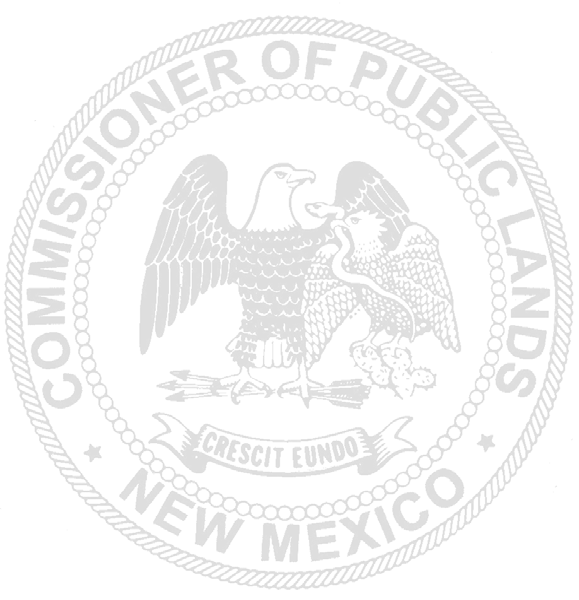 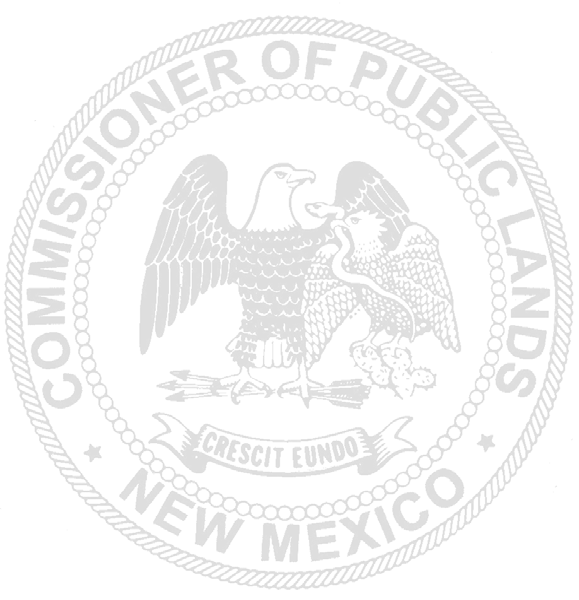 Permit to Cut and Remove sand from New Mexico State Trust Land1.	This Permit is valid from issue date thru December 25, 2020.2.	This Permit authorizes you to collect and/ remove up to 20 gallons (or 2.5 cu. ft.) of sand for filling farolito bags.3.	You must have this permit in your possession at all times while on State Trust Land and when transporting sand removed from State Trust Land (permit is non-transferable).4.	Be aware of weather conditions and avoid arroyos when potential flooding conditions exist.5.	Sand collection shall only occur within arroyo areas of State Trust Land designated for this purpose and shown on New Mexico State Land Office website.6.	Park in area indicated on attached map. No driving off-road.7.	All litter shall be removed. Fires are not permitted.8. 	Respect private land. Permit #:SLO Signature:PermitteeSignature:Date:	12/	/ 2021Date                   12/     /2021    Sand	____ gallonsUpon signature by an authorized New Mexico State Land Office representative, this stub serves as evidence of a valid permit issued to gather up to 20 gallons (or 2.5 cu. ft.) of sand from State Trust Land.Date and complete the box when sand is removed from State Trust Land.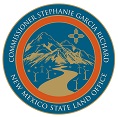 New Mexico State Land Office2021 Farolito Sand Permit ApplicationInstructions: Permit is for gathering and removing up to 20 gallons (or 2.5 cu. ft.) of sand for farolitos from one of the areas selected from those listed on the permit (and described in more detail on maps on NM State Land Office website. All terms on the attached permit must be followed.Complete the highlighted portions of the attached permit form and return to the following address with cash or check for $5.00. You can mail it to the address below or drop it off in-person using the drop box located to the left of the building’s main entrance.New Mexico State Land OfficeAttn.: Accounting 310 Old Santa Fe Trail P.O. Box 1148                     Santa Fe, NM 87504-1148Checks should be made payable to the New Mexico State Land Office. Please write “Farolito sand permit” in the memo section of your check. You can also email a completed application to Camilla Romero at cromero@slo.state.nm.us, but you will still need to get your payment to the State Land Office before your permit application can be processed.The completed permit form and payment must be received no later than 5:00pm Tuesday, December 14, 2021.Permits may take up to 5 business days to process. If you provide an email address, we can return your signed permit more quickly via email. Questions?  Please call Camilla Romero at 505-827-5851.